臺北市立美術館新聞稿內在移民：安身的視野展期：2020.07.04-2020.10.18地點：臺北市立美術館 地下樓D、E、F展覽室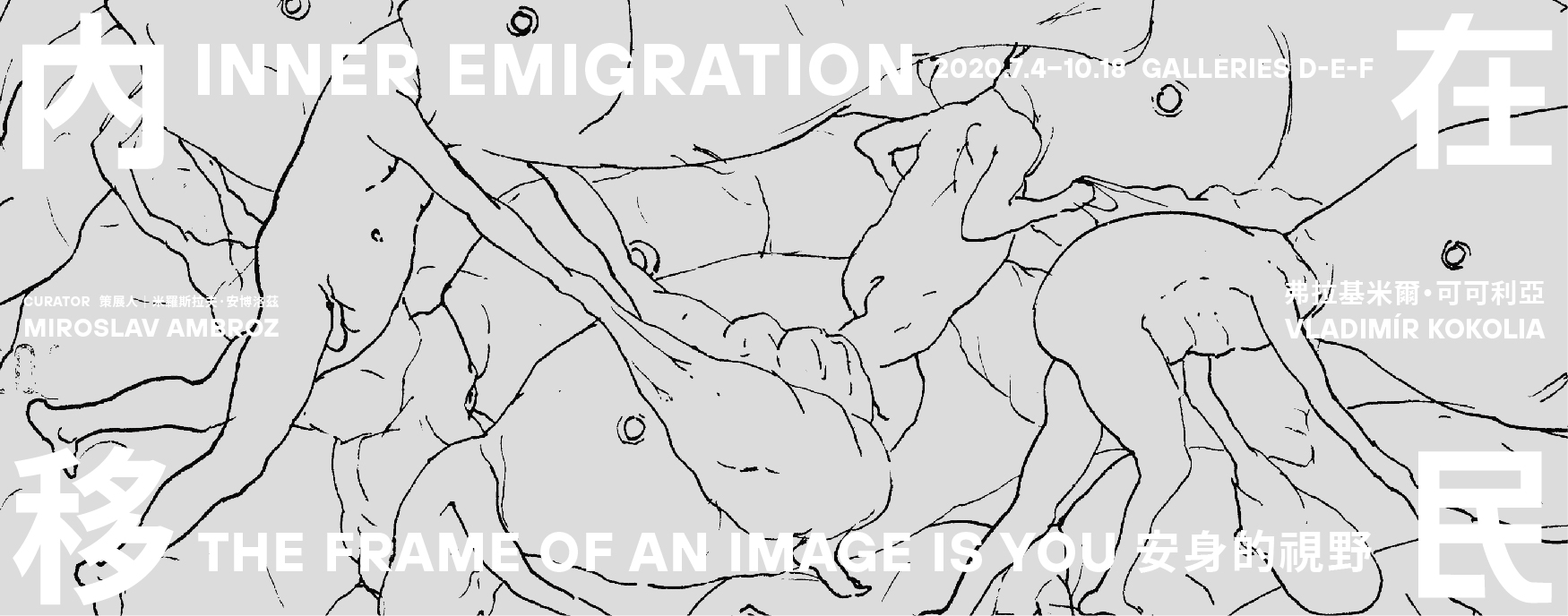 捷克當代藝術家弗拉基米爾・可可利亞在臺首次個展在充滿哲思的圖像世界中找到自我安定生命的內在力量捷克知名當代藝術家弗拉基米爾・可可利亞（Vladimír Kokolia）在臺首次個展「內在移民：安身的視野」，自7月4日至10月18日於臺北市立美術館展出。今日（7月3日）舉行開幕典禮暨記者會，文化部蕭宗煌次長、臺北市政府文化局陳譽馨副局長、捷克經濟文化辦事處代表派崔克‧朗樂（Patrick Rumlar）、斯洛伐克經濟文化辦事處代表博塔文（Martin Podstavek）、前中華民國駐捷克代表處代表夫人黃鴻端女士、台灣公共廣播電視集團陳郁秀董事長均到場祝賀。北美館館長林平表示：「臺灣與捷克素來不論是貿易、科技、觀光、教育、文化等層面皆有頻繁的交流與互動，我們很開心能藉本次展覽拓展與捷克在當代藝術的對話。」展覽由捷克藝術史學者暨獨立策展人米羅斯拉夫．安博洛茲（Miroslav Ambroz）策劃，呈獻藝術家四十年來的創作軌跡，包含近年未曾發表的新作、以及特別為本次展出所創作的作品。弗拉基米爾・可可利亞（1956-）為捷克最重要的當代藝術家之一。他在1990年代初期即開始受到國際關注，陸續受邀展出於德國卡塞爾文獻展、英國格拉斯哥第三眼中心(現為當代藝術中心)、德國亞琛市路德維希國際藝術論壇館、比利時根特新當代藝術博物館、國立臺灣美術館、韓國首爾沃克山藝術中心、美國洛杉磯奧的斯/帕森斯畫廊、美國紐約PS1當代藝術中心等；近年則有重要個展在中國成都當代美術館和英國伯明翰的IKON畫廊展出。不僅僅專注於藝術創作，他還曾經擔任捷克傳奇地下搖滾樂團「E」的主唱、並為多首歌曲填詞，更成為陳氏太極拳宗師的子弟，迄今練習不輟，在不同的實踐領域展開對哲思與心靈的深沉探索，進而反映在其創作中。可可利亞亦致力於藝術教育，於布拉格美術學院任教近三十年以來提攜許多傑出新世代藝術家。「內在移民」 （Inner Emigration）此詞彙源自於德國納粹時期，由俄裔德籍作家弗蘭克·蒂斯（Frank Thiess）提出。策展人安博洛茲說明：「它指涉個體雖不認同其國家統治、卻又無法逃離壓迫政權時，所採取的處世之道：像結繭似的包覆藏匿自身的思想與真實感受，限縮生活、只親近家人與信任的朋友，甚至將自己孤立起來。」可可利亞曾歷經「布拉格之春」（1968），前半生的歲月在捷克斯洛伐克共產統治下度過，深刻體會「內在移民」的生命狀態。藝術家以此作為展覽主題，試圖從更廣泛的角度來檢視這個詞彙，並將此視為一種策略：在感到內在生命被外在世界所消耗之時，由外而內轉向尋求安身之所，從中獲得平靜與力量。在可可利亞眼中，圖像是一種以時間為本的媒介，而其最終的形貌並非重點，如其所言：「我畫的不是事物的外相，而是事物的本源。」他認為透過長時間的凝視，觀看者可以走出自己的世界、來到彼端──亦即圖像之中。長期潛居於捷克東部摩拉維亞地區（Moravia）、綠意環繞的小村莊，他十分著迷於觀察樹木的變化，多年來以其為創作題材。他將樹葉篩落陽光與受微風吹拂而振動的視覺感官經驗，落為一幅幅筆觸細密纏繞的油畫創作，試圖記錄其心靈與眼的探索旅程，如《樺樹》(Birch, 2002)、《逆光凝視梣樹》(Looking at an Ash Tree in Backlighting, 2016)、《樹梢裡的微風》(Breeze in the Treetop, 2019)等。1981年至1986年間，可可利亞在油畫創作的空檔，以墨水筆畫了數百幅素描，命名為《大循環素描》(Big Cycle Drawings)。本次展出其中116幅，為此系列作品創作30餘年來首度於臺灣展出。他以出色的線條速寫，將個體簡化為蠕蟲般的角色，描繪種種對抗命運、為生存而奮鬥的荒誕情節：他們常常身陷不合常理和無法逃離的怪異處境，而為擺脫糾纏所付出的艱辛努力卻顯得滑稽且徒勞無功。可可利亞曾分享驅使自己創造這件作品的強烈動機：「我們不厭其煩地為日常例行事務奔走，然而這一切卻顯然如此無謂且荒謬。我覺得這其中的落差很耐人尋味。」可可利亞早在1980年代初期，便開始應用立體圖(stereograms)概念於其創作中，試圖開啟觀看者以另一層次介入圖像空間的可能。這些圖像在展覽中以各種樣貌同時呈現：繪畫、錄像投影，以及整片落地玻璃上的大型繪圖輸出作品。其中，《樹梢》(Treetop, 2020)為錄像新作。可可利亞將攝影機繞著一棵樹的樹冠旋轉，以大約三十秒繞行一圈的速度產生九千格景框，將每格景框畫面切割成一百條垂直片段；這些片段所形成的新景框被重新組合，形成具立體感的錄像，在層次細緻的綠色漸變中帶出觀看樹冠的詩意新維度。在可可利亞的繪畫與裝置作品裡，觀者所扮演的角色至為關鍵。他堅持道：「若無觀者的視線，藝術作品實際上並不存在。」同時，他認為圖像不僅僅是訊息的載體和溝通的媒介。他常利用降低照明亮度或其他各種「減速技術」(deceleration techniques)，藉此以延長觀者的觀看時間並縮短其與圖像之間的距離。這些圖像在展示空間中並未完全被「曝光」，而能保持某種程度的潛伏狀態，由觀看者決定如何以自己的方式使圖像顯影。7月12日下午2:30，北美館將舉辦「藝術家開講」，邀請可可利亞親身與大家分享他的創作歷程。活動需預約報名，詳細資訊將於近期公告，敬請鎖定北美館官網與FB粉絲專頁。發稿單位：行銷推廣組官方網頁：http://www.tfam.museum/發稿日期：2020.07.03FB粉絲專頁：臺北市立美術館Taipei Fine Arts Museum新聞聯絡人：宋郁玫02-2595-7656分機107，yumei@tfam.gov.tw            高子衿 02-2595-7656分機110，tckao@tfam.gov.tw新聞聯絡人：宋郁玫02-2595-7656分機107，yumei@tfam.gov.tw            高子衿 02-2595-7656分機110，tckao@tfam.gov.tw